Intergovernmental Committee on Intellectual Property and Genetic Resources, Traditional Knowledge and FolkloreThirty-Eighth SessionGeneva, December 10 to 14, 2018WIPO Voluntary Fund for accredited INDIGENOUS and local communities:  information note on contributions and applications for support Document prepared by the SecretariatThis document contains information required to be reported to the Intergovernmental Committee on Intellectual Property and Genetic Resources, Traditional Knowledge and Folklore (“the Committee”) on the operation of the Voluntary Fund for Accredited Indigenous and Local Communities (“the Fund”).  The rules are set out in the Annex to document WO/GA/32/6, which was approved by the WIPO General Assembly at its Thirty-Second Session in September 2005 and subsequently amended by the General Assembly at its Thirty-Ninth Session in September 2010.Article 6(f) of the rules states:“(f)	Before each Committee session, the WIPO Director General will communicate for the information of participants an information note setting out:the level of the voluntary contributions paid into the Fund on the date on which the document was drafted;the identity of the contributors (unless individual contributors have expressly requested to remain anonymous);the amount of the resources available taking into account the funds disbursed;the list of people who have benefited from the Fund’s support since the previous information memorandum;the people chosen to benefit from the Fund but who withdrew;the amount of the support allocated to each beneficiary;  anda sufficiently detailed description of the applicants seeking support for the following session.This document will also be addressed by name to the members of the Advisory Board for examination and deliberation.”The present document constitutes the thirtieth such information note, as required by the decision of the WIPO General Assembly.  The information required to be communicated to the participants in the Thirty-Eighth Session of the Committee is as follows:
Level of the voluntary contributions paid to the Fund until November 20, 2018 and names of the contributors: 86,092.60 Swiss francs (the equivalent of 500,000 Swedish crowns at the date) credited on November 7, 2006, by the Swedish International Biodiversity Programme (SwedBio/CBM);31,684 Swiss francs (the equivalent of 20,000 Euros at the date) credited on 
December 20, 2006, by the Government of France;29,992.50 Swiss francs (the equivalent of 25,000 United States of America dollars at the date) credited on March 27, 2007, by the Christensen Fund;150,000 Swiss francs credited on June 8, 2007, by the Swiss Federal Institute of Intellectual Property, Berne, Switzerland;5,965.27 Swiss francs (the equivalent of 5,000 United States of America dollars at the date) credited on August 14, 2007, by the Ministry of Science and Technology, South Africa;98,255.16 Swiss francs (the equivalent of 60,000 Euros at the date) credited on December 20, 2007, by the Government of Norway;  100,000 Swiss francs credited on February 7, 2008, by the Swiss Federal Institute of Intellectual Property, Berne, Switzerland;12,500 Swiss francs (the equivalent of 13, 441 United States of America dollars at the date) credited on March 25, 2011, by the Ministry of Science and Technology, South Africa;500 Swiss francs (the equivalent of 573 United States of America dollars at the date) credited on May 10, 2011, by an anonymous contributor; 89,500 Swiss francs (the equivalent of 100,000 Australian dollars at the date) credited on October 20, 2011, by the Government of Australia;15,000 Swiss francs credited on June 20, 2013 by the Government of Australia;4,694.40 Swiss francs credited on June 20, 2013 by the Government of New Zealand;  and37,835 Swiss francs credited on February 28, 2017 by the Government of Australia;Total amount of the voluntary contributions credited to the Fund until November 20, 2018:  661,236.71 Swiss francs. Amount of the resources available: 	Amount available in the Fund on November 20, 2018, including bank fees and interest:  1746.50 Swiss francs.	Amount committed on November 20, 2018:  1650 Swiss francs.Amount available in the Fund minus committed amount on November 20, 2018:  96.50 Swiss francs.List of persons who benefited or were recommended for funding since the previous information note: Applicants who were recommended for funding, pending availability of funds, with the view to the Thirty-Seventh Session of the Committee, but for whom no sufficient means were available in the Fund (in order of priority)Mrs. Lucia Fernanda INACIO BELFORT SALESNationality:  BrazilMailing address:  Ronda Alta (RS), BrazilName of the accredited observer which nominates the candidate:Instituto Indígena Brasilero da Propriedade Intelectual (INBRAPI)Seat of the accredited observer:  Ronda Alta (RS), BrazilMr. Hamadi AG MOHAMED ABBANationality:  Mali
Mailing address:  Timbuktu, Mali
Name of the accredited observer which nominates the candidate:  ADJMOR
Seat of the accredited observer:  Timbuktu, MaliMr. Siddhartha Priya ASHOKNationality:  IndiaMailing address:  Mumbai, IndiaName of the accredited observer which nominates the candidate:National Educational Social and Traditional Knowledge (NEST) FoundationSeat of the accredited observer:  Sivasagar (Assam), IndiaApplicant who was recommended for funding with the view of the Thirty-Eighth Session of the Committee, pending availability of funds, who was offered, as first in the order of priority, the possibility to be supported partially by the Fund, but who did not accept the offer:Mrs. Lucia Fernanda INACIO BELFORT SALESNationality:  BrazilMailing address:  Ronda Alta (RS), BrazilName of the accredited observer which nominates the candidate:Instituto Indígena Brasilero da Propriedade Intelectual (INBRAPI)Seat of the accredited observer:  Ronda Alta (RS), BrazilApplicant who was recommended for funding with the view of the Thirty-Eighth Session of the Committee, who was offered, as second in the order of priority, the possibility to be supported partially by the Fund, and who has accepted the offer:Mrs. Jennifer TAULI CORPUZNationality:  PhilippinesMailing address:  Quezon City, PhilippinesName of the accredited observer:  Tebtebba Foundation – Indigenous Peoples’ International Centre for Policy Research and EducationSeat of the accredited observer:  Baguio City, PhilippinesOther applicants who were recommended for funding with the view to the Thirty-Eighth Session of the Committee pending availability of funds, but for whom no sufficient means were available in the Fund on November 20, 2018 (respectively as third and fourth in the order of priority):Mr. John Kolol OLE TINGOI Nationality:  KenyaMailing address:  Nanyuki, Kenya
Name of the accredited observer which nominates the candidate:
Maasai Cultural Heritage Foundation
Seat of the accredited observer:  Nanyuki, KenyaMs. June LORENZONationality:  United States of AmericaMailing address:  Pueblo of Laguna (NM), United States of AmericaName of the accredited observer which nominates the candidate:  Indigenous World AssociationSeat of the accredited observer:  Kahnawake (QC), CanadaDisbursed with the view to the Thirty-Seventh Session of the Committee:No disbursement made.Committed in view of the Thirty-Eighth Session of the Committee:Mrs. Jennifer TAULI CORPUZ: 1,650 Swiss francs. List of the applicants seeking support for the next Session of the Committee: (in alphabetical order)Mr. Babagana ABUBAKARNationality:  NigeriaMailing address:  Maiduguri (Borno), NigeriaName of the accredited observer which nominates the candidate:  Kanuri Development AssociationSeat of the accredited observer:  Maiduguri (Borno) NigeriaMr. Hamadi AG MOHAMED ABBANationality:  MaliMailing address:  Timbuktu, MaliName of the accredited observer which nominates the candidate:  ADJMORSeat of the accredited observer:  Timbuktu, MaliMr. Agoussou Marcellin AIGBENationality:  Benin
Mailing address:  Cotonou, Benin
Name of the accredited observer which nominates the candidate: 
Jeunesse Sans Frontières Bénin
Seat of the accredited observer:  Cotonou, BéninMr. Q”apaj CONDE CHOQUENationality:  BoliviaMailing address:  La Paz, BoliviaName of the accredited observer which nominates the candidate:Centro de Estudios Multidisciplinarios Aymara (CEM-Aymara)/Center for Multidisciplinary Studies Aymara (CEM-Aymara)
Seat of the accredited observer:  La Paz, BoliviaMrs. Edna Maria DA COSTA E SILVA Nationality:  BrazilMailing address:  Belém, BrazilName of the accredited observer which nominates the candidate:Cooperativa Ecológica de las mujeres colectoras de la isla de Maraió (CEMEM)Seat of the accredited observer:  Marajó, BrazilMr. Rodrigo DE LA CRUZ INLAGONationality:  Mailing address:  Name of the accredited observer which nominates the candidate:Call of the Earth/Llamado de la TierraSeat of the accredited observer:  Cusco, PeruMr. Nelson DE LEÓN KANTULENationality:  PanamaMailing address:  Panama City, PanamaName of the accredited observer which nominates the candidate:Asociación Kunas Unidos por Napguana/Association of Kunas United for Mother Earth (KUNA) Seat of the accredited observer:  Corregimiento Vista Alegre, Arraijan, PanamaMr. Odon NSUMBU KABUNationality:  Democratic Republic of the CongoMailing address:  Mbuji-Mayi, Democratic Republic of the CongoName of the accredited observer which nominates the candidate:Centre de Recherche et de Promotion du Droit Seat of the accredited observer:  Mbuji-Mayi, Democratic Republic of the CongoMr. Ndiaga SALLNationality:  SenegalMailing address:  Dakar, Senegal
Name of the accredited observer which nominates the candidate:  Enda Santé
Seat of the accredited observer:  Dakar, SenegalThe Committee is invited to take note of the content of this document.[End of document]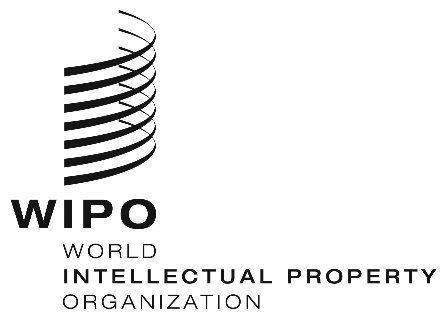 EWIPO/GRTKF/IC/38/INF/4  WIPO/GRTKF/IC/38/INF/4  WIPO/GRTKF/IC/38/INF/4  ORIGINAL:  ENGLISH ORIGINAL:  ENGLISH ORIGINAL:  ENGLISH DATE:  NOVEMBER 21, 2018 DATE:  NOVEMBER 21, 2018 DATE:  NOVEMBER 21, 2018 